ទម្រង់បែបបទគាំទ្រការមកដល់ - ព្រលានយន្តហោះមែលប៊នព័ត៌មានសំខាន់សម្រាប់សាលារៀនសូមបំពេញ និងបញ្ជូនទម្រង់បែបបទគាំទ្រការមកដល់ទៅ is.arrivals@education.vic.gov.au ក្នុងរយៈពេល2ថ្ងៃនៃថ្ងៃធ្វើការ បន្ទាប់ពីទទួលបាន ទម្រង់បែបបទព័ត៌មានលម្អិតអំពីការហោះហើរ។នៅពេលទៅទទួលស្វាគមន៍សិស្សនៅព្រលានយន្តហោះ វាចាំបាច់ណាស់ដែលអ្នកតំណាងសាលាត្រូវពាក់/កាន់អត្តសញ្ញាណសាលាមួយចំនួន (ឧទាហរណ៍ ស្លាកសញ្ញាសាលា អត្តសញ្ញាណសាលា សញ្ញាសាលា)។ព័ត៌មានសំខាន់សម្រាប់ទីភ្នាក់ងារអប់រំសូមប្រាកដថាសិស្សទទួលបានទម្រង់បែបបទនេះមិនលើសពី10ថ្ងៃនៃថ្ងៃធ្វើការ មុនកាលបរិច្ឆេទមកដល់របស់ពួកគេ។សូមណែនាំសិស្ស ប្រសិនបើពួកគេខកខានការហោះហើររបស់ពួកគេ មានការតភ្ជាប់ការហោះហើរយឺត ឬនឹងមិនមកដល់ព្រលានយន្តហោះមែលប៊នតាមពេលវេលាដែលបានគ្រោងទុក សូមទូរសព្ទ ឬផ្ញើសារទៅអ្នកទំនាក់ទំនងក្នុងគ្រាអាសន្ន  ដែលមានរាយខាងក្រោម។ព័ត៌មានលម្អិតរបស់សិស្សព័ត៌មានលម្អិតរបស់សិស្សឈ្មោះសិស្ស៖លេខអត្តសញ្ញាណសិស្ស៖ព័ត៌មានលម្អិតនៃការស្វាគមន៍នៅព្រលានយន្តហោះព័ត៌មានលម្អិតនៃការស្វាគមន៍នៅព្រលានយន្តហោះសាលារៀនដែលជាម្ចាស់ផ្ទះ៖ឈ្មោះអ្នកតំណាងសាលាដែលស្វាគមន៍សិស្ស៖លេខទូរសព្ទចល័តរបស់អ្នកតំណាងសាលា៖ការពិពណ៌នាអំពីរូបរាងរបស់អ្នកតំណាងសាលាដែលនឹងជួបសិស្ស៖(សូមភ្ជាប់រូបថតរបស់បុគ្គលដែលនឹងជួបសិស្ស ប្រសិនបើអាចធ្វើទៅបាន)ចំណុចជួបជុំនៅព្រលានយន្តហោះ៖ការមកដល់នៅព្រលានយន្តហោះអន្តរជាតិមែលប៊នរកមើលសញ្ញា MELBOURNE ដែលមានរូបដូចខាងក្រោម។ បុគ្គលិកសាលានឹងមានទីតាំងនៅក្បែរនោះ។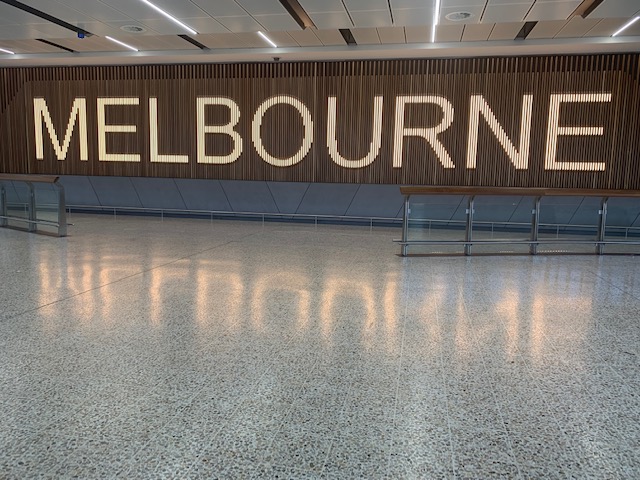 ទំនាក់ទំនងរបស់វិទ្យាល័យទំនាក់ទំនងរបស់វិទ្យាល័យអ្នកសម្របសម្រួលនិស្សិតអន្តរជាតិ (ឬទំនាក់ទំនងរបស់វិទ្យាល័យដែលជាម្ចាស់ផ្ទះ)៖ព័ត៌មានលម្អិតអំពីការហោះហើរព័ត៌មានលម្អិតអំពីការហោះហើរព័ត៌មានលម្អិតអំពីការហោះហើរលេខការហោះហើរ៖យន្តហោះ៖កាលបរិច្ឆេទមកដល់ (ថថ/ខខ/ឆឆ)៖ម៉ោងមកដល់ (ព្រឹក/ល្ងាច)ស្ថានីយមកដល់៖ស្ថានីយ #៖ទំនាក់ទំនងក្នុងគ្រាអាសន្ន(ក្នុងករណីមានអាសន្ន សូមទាក់ទងបុគ្គលខាងក្រោម)ទំនាក់ទំនងក្នុងគ្រាអាសន្ន(ក្នុងករណីមានអាសន្ន សូមទាក់ទងបុគ្គលខាងក្រោម)ទំនាក់ទំនងក្នុងគ្រាអាសន្ន(ក្នុងករណីមានអាសន្ន សូមទាក់ទងបុគ្គលខាងក្រោម)ឋានៈឈ្មោះទូរសព្ទចល័តអ្នកសម្របសម្រួលនិស្សិតអន្តរជាតិ៖នាយកសាលា៖តំណាងក្រសួង៖អ្នកគ្រប់គ្រង អង្គភាពទទួល និងទីភ្នាក់ងារ+61 497 971 295